Комитет по образованию Администрации муниципального образования «Город Майкоп»Муниципальное бюджетное общеобразовательное учреждение«Средняя школа № 6»(МБОУ «СШ № 6»)385002, Республика Адыгея, г. Майкоп, ул. Комсомольская, 276т. 52-18-81, 52-49-26, Е-mail: ou6_maykop@mail.ruИНН/КПП 0105033902/010501001, ОКПО 24439284, ОГРН 1020100709397.П Р И К А Зот 26.02.2021 г. № 38 О внесении изменений в приказ № 237 от 31.08.2019 г. «Об отказе от бумажных форм учета успеваемости и посещаемости   в МБОУ «СШ № 6»  в 2019-2020 учебном году».В связи с производственной необходимостью и на основании Протеста Прокуратуры г.Майкопа от 29.01.2021 г. № 01-40-2021приказываю:Внести изменения в приказ № 237 от 31.08.2019 г. «Об отказе от бумажных форм учета успеваемости и посещаемости в МБОУ «СШ № 6»  в 2019-2020 учебном году» и изложить его в следующей редакции:«1. Возложить на  Шопину Е.А., учителя начальных классов, обязанности по контролю за техническим обеспечением работы электронного журнала/электронного дневника (далее – ЭЖ/ЭД) и консультированию учителей по вопросам работы ЭЖ/ЭД.2.  Утвердить Регламент оказания помощи при работе в ЭЖ/ЭД при переходе на ББЖ. (Приложение № 1).3. Провести внедрение ББЖ в общеобразовательном учреждении с 02.09.2019г.4. Использовать ЭЖ/ЭД для фиксации всех видов урочной и внеурочной деятельности.5. Учителю начальных классов Шопиной Е.А. обеспечить информационное наполнение ЭЖ/ЭД и  контроль за внедрением ББЖ.6. Заместителям директора по УВР Лопатиной В.Л., Ждановой Е.А., организовать контроль за своевременностью и правильностью работы учителей-предметников и классных руководителей в ЭЖ/ЭД.7. Классным руководителям и учителям-предметникам своевременно осуществлять информирование родителей о текущей и итоговой успеваемости и посещаемости обучающихся.8. Контроль за исполнением данного приказа оставляю за собой».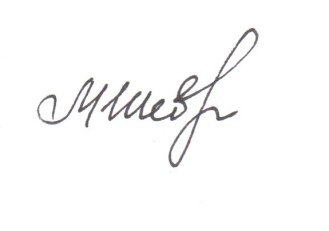 Директор МБОУ «СШ № 6»				М.Н. Шевоцукова